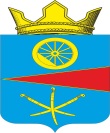 Ростовская областьСобрание депутатов Тацинского сельского поселенияРЕШЕНИЕ   13 декабря 2021 года                  №      20                                       ст. Тацинская		В соответствии с Федеральным законом от 02 марта 2007 года № 25-ФЗ «О муниципальной службе в Российской Федерации», Областными законами Ростовской области от 09 октября 2007 года № 786-ЗС «О муниципальной службе в Ростовской области», № 787-ЗС «О Реестре муниципальных должностей и Реестре должностей муниципальной службы в Ростовской области», постановлением Правительства Ростовской области от 10 ноября 2011 года № 116 «О нормативах формирования расходов на оплату труда депутатов, выборных должностных лиц местного самоуправления, осуществляющих свои полномочия на постоянной основе, и муниципальных служащих» (в редакции постановлений Правительства Ростовской области от 23.11.2012 № 1026, от 02.03.2015 № 130, от 27.05.2015 № 365, от 22.11.2021 года № 942),Собрание  депутатов  РЕШИЛО:	1.  Внести в положение о денежном содержании главы администрации Тацинского сельского поселения, назначаемого по контракту к решению Собрания депутатов Тацинского сельского поселения № 132 от 29 марта 2019 года «Об утверждении Положения о денежном содержании главы Администрации Тацинского сельского поселения, назначаемого по контракту» следующие изменения:I. Пункт 7, изложить в новой редакции:        «7. Ежемесячная квалификационная надбавка к должностному окладу муниципального служащего – не более 50 процентов должностного оклада.II. Пункт 8, изложить в новой редакции:         «7. Ежемесячная надбавка к должностному окладу за выслугу лет на муниципальной службе устанавливается в следующих размерах:при стаже муниципальной службы от 1 года до 5 лет – не более 10 процентов должностного оклада;при стаже муниципальной службы от 5 до 10 лет – не более 15 процентов должностного оклада;при стаже муниципальной службы от 10 до 15 лет – не более 20 процентов должностного оклада;при стаже муниципальной службы свыше 15 лет – не более 30 процентов должностного оклада;Надбавка к должностному окладу за выслугу лет  начисляется и выплачивается одновременно с заработной платой.В связи  с окончанием полномочий надбавка к должностному окладу за выслугу лет начисляется и выплачивается пропорционально отработанному времени.III. Абзац первый пункт 9, изложить в новой редакции:         «9. Ежемесячная надбавка за особые условия муниципальной службы (сложность напряженность, специальный режим работы и иные особые условия) устанавливается в размере  - не более 200% должностного оклада.IV. Пункт 10, изложить в новой редакции: «Ежемесячная процентная надбавка к должностному окладу за работу со сведениями, составляющими государственную тайну, - в соответствии с постановлением Правительства Российской Федерации от 18.09.2006 года № 573 «О предоставлении социальных гарантий гражданам, допущенным к государственной тайне на постоянной основе, и сотрудникам структурных подразделений по защите государственной тайны», устанавливается в размере не более 50 процентов должностного оклада».V. Пункт 14, изложить в новой редакции: «14. Материальная помощь выплачивается в размере – не более 1 должностного оклада. Материальная помощь выплачивается ежеквартально равными частями в  дни, установленные для выплаты заработной платы за  последний месяц  квартала.  В связи  с окончанием полномочий выплата материальной помощи производится пропорционально отработанному в соответствующем квартале времени.Материальная помощь устанавливается ежеквартально в размере – не более 0,25 должностного оклада.2. Настоящее решение вступает в силу после его официального опубликования (обнародования) и распространяется на правоотношения, возникшие с 01 октября 2021 года.        3. Размер единовременной выплаты, предусмотренной пунктом 13 решения от 29 марта 2019 года № 132, определять исходя из размеров должностных окладов на 30 сентября 2021 г. 4. Контроль за исполнением данного решения возложить на постоянную депутатскую комиссию по местному самоуправлению, социальным вопросам и охране общественного порядка (Каримов А.У.).Председатель Собрания депутатов – Глава Тацинского сельского поселения			     	        О.Д. Барская О внесении изменений в решение Собрания депутатов Тацинского сельского поселения № 132 от 29 марта 2019 года «Об утверждении Положения о денежном содержании главы Администрации Тацинского сельского поселения, назначаемого по контракту»